ABSTRACTALL CAPS TITLE OF YOUR THESIS FIRST LINE LONGESTALL CAPS TITLE OF YOUR THESIS FIRST LINE LOALL CAPS TITLE OF YOUR THESIS FIRST LINEALL CAPS TITLE OF YOUR THESISbyFirst Middle FamilyNameChair: Advisor NameABSTRACT OF GRADUATE STUDENT RESEARCHThesisAndrews UniversitySchool of EducationTitle:  ALL CAPS TITLE OF YOUR THESIS FIRST LINE LONGEST ALL CAPS TITLE OF YOUR THESIS FIRST LINE ALL CAPS TITLE OF YOUR THESIS  Name of researcher: First Middle FamilyNameName and degree of faculty chair: Joe Advisor, Ph.D.Date completed: October 2018ProblemWrite this last. After everything else is finished. Now that you are practically done ask yourself: How do I draw people into my study when they find me in a database? It is the most important part of your thesis. Most of the people who will read about your work will read the abstract. Keep it very succinct. Briefly describe the focus of the study. MethodA very brief description of the methodology is in order.ResultsBe very selective. Remember to wet the reader’s appetite with your key results.ConclusionsAgain be very selective. If appropriate also include key recommendations.Andrews UniversitySchool of EducationALL CAPS TITLE OF YOUR THESIS FIRST LINE LONGESTALL CAPS TITLE OF YOUR THESIS FIRST LINE LOALL CAPS TITLE OF YOUR THESIS FIRST LINEALL CAPS TITLE OF YOUR THESISA DissertationPresented in Partial Fulfillmentof the Requirements for the DegreeDoctor of PhilosophybyYour NameMonth 20XX© Copyright by Your Name Year 2014All Rights ReservedALL CAPS TITLE OF YOUR THESIS FIRST LINE LONGESTALL CAPS TITLE OF YOUR THESIS FIRST LINE LOALL CAPS TITLE OF YOUR THESIS FIRST LINEALL CAPS TITLE OF YOUR THESISA dissertationpresented in partial fulfillmentof the requirements for the degreeDoctor of PhilosophybyYour NameAPPROVAL BY THE COMMITTEE:________________________________	_____________________________
Chair: Name of Advisor	Dean, School of Education	Robson Marinho________________________________Member: Name of Member________________________________	_____________________________Member: Andrews Faculty Member 	Date approvedDedicated to . . .TABLE OF CONTENTSLIST OF TABLES		viiiLIST OF FIGURES		ixChapterINTRODUCTION		1	Statement of the Problem		2	Purpose of the Study		3	Research Questions and Related Hypothesis		3		Research Question 1		3		Research Question 2		3		Research Hypothesis 1		4		Research Hypothesis 2		4	Rationale and Relevance for the Study		4	Theoretical/Conceptual Framework		5		Servant Leadership and the Bible		5		Servant Leadership, Culture, and Philosophy		6	Significance/Importance of the Study		8	Delimitations		8	Definition of Terms		9	Assumptions		10	Organization of the Study		11REVIEW OF LITERATURE		13Introduction		13Leadership		13Servant Leadership		15Servant Leadership and Philosophy		19Empirical Research on Servant Leadership		20The Seventh-day Adventist Church		21Cultural Dimensions		23	Power Distance		25	Collectivism		26	Gender Egalitarianism		26Cultural Differences and Leadership		27The Culture of Ghana and the United States of America		29AppendixA. 	INSTRUMENT		125B. 	CORRESPONDENCE		128ANALYSIS OF VARIANCE		135MAPS SHOWING GUC AND LUC		142DESCRIPTION OF VARIABLES		145REFERENCE LIST		148VITA		156LIST OF TABLES  1.  Some Gender Role Characteristics of Ghana and the USA Compared		28  2.  GLOBE Project Estimates for West Africa and USA Cultural Dimensions		30  3.  Ghana Union Conference: Population Data for 2007		43  4.  Lake Union Conference: Population Data for 2007		43  5.  Ghana Union Conference: Population and Sample		44  6.  Data Analysis Procedures		56LIST OF FIGURES  1.  Graphic Representation of Canonical Correlation Design		58  2.  Graphic Representation of Correlation Coefficients and Loadings for	Ghana and USA		77  3.  Graphic Representation of Correlation Coefficients and Loadings for Ghana		81  4.  Graphic Representation of Correlation Coefficients and Loadings for USA		85CHAPTER 1INTRODUCTIONThe first sentence of the thesis needs to create interest in your topic followed by a general background to the research problem.  Statement of the ProblemNow focus on the problem and what it is that you need to know. Give some reasons why the study is needed and end with a sentence that says: The focus of this study is . . . [it should be a noun, for instance the relationship of culture to servant leadership. Notice that this is the topic focus of your study.Purpose of the StudyThe purpose of this study is to [verb that describes what you will actually be doing in the study]. Example: The purpose of this study is to identify the characteristics of servant leaders who are perceived as effective leaders in the xy culture. In this sentence you should include all the variables or categories of variables you intend to include. After this straight forward sentence describing what you will do in your thesis feel free to explain some of the details the reader needs to understand what you will be doing. Example: This study uses xy’s four dimensions of servant leadership (list them here) and three cultural dimensions (Power Distance, Gender Egalitarianism, and In-Group Collectivism).Research Questions and Related HypothesisIntroduce your research question(s). E.g.: There are two major questions for this study in the area of servant leadership in two countries on two different continents. Research Question 1Formulate the exact research question here. For example: Are there significant differences between the perceptions of elders of the Seventh-day Adventist Church in Ghana, West Africa, and the U.S. regarding the servant leadership attributes of Agapao Love, Empowerment, Vision, and Humility?Research Question 2State the actual research question here. If you are using a hypothesis to study the research question state them here. E.g.: Two hypotheses were used to investigate the research questions. Research Hypothesis 1[Example] There are significant differences in the perceptions of elders of the Seventh-day Adventist Church in Ghana and the U.S. regarding the servant leadership attributes of Agapao Love, Empowerment, Vision, and Humility.Research Hypothesis 2State it here.Rationale and Relevance of the StudySometimes researchers like to indicate how the study is relevant to their organizational context. Example: This research will inform church administrators about the perceptions of church leaders and members on the church’s practice of servant leadership. It will also provide an assessment of the significance of some cultural factors for the practice of servant leadership in different contexts.Conceptual FrameworkDescribe here the conceptual framework that guides your thinking about the variables you will be studying in this research. Example: The conceptual framework for servant-leadership that guides this study has both a biblical foundation and social science grounding. . . . [Example] Servant Leadership and the BibleGreenleaf’s (1970) seminal work on servant leadership is the theory undergirding this study. His work and those who have used it make up the conceptual basis of this study. In view of the fact that the research population for this study is Christian, the teachings of the Bible on servant leadership were used extensively. Chapter 2 provides a more detailed analysis of this literature. . . . [Example] Servant Leadership, Culture, and PhilosophyEtc.Significance of the StudyThe significance is the importance of the study for you and others in and around your organization. Think of yourself as in the center of a concentric circle. You are the first one to whom the study is important. To whom else is this study important? Colleagues. Departments. Organizations. The church at large. Society. Notice that the circles described here get larger. For each explain how what you are studying is important to them.DelimitationsDelimitations are the boundaries you chose for your study. Example: This study has the following delimitations:1. The study was delimited to only one union conference of the Seventh-day Adventist Church in Ghana and one union conference from the United States of the America.2. The study used the SLAI survey instrument, and a set of cultural variables taken from the GLOBE study, to survey church elders about their perceptions of pastors as servant leaders.Definition of TermsAll the key terms of your study have to be carefully defined in the way you will use those terms. List them here in alphabetical order. Be succinct. If possible show how the definition is based on your knowledge of the literature. Example: Culture: Shared motives, values, beliefs, identities, and interpretations or meanings of significant events that result from common experiences of members of collectives that are transmitted across generations (House, Hanges,  Javidan,  Dorfman, , & Gupta,  2004).Division: Established regional offices of the General Conference which have been assigned, by action of the General Conference Executive Committee at Annual Councils, general administrative oversight for designated groups of unions and other Church units within specific geographical areas to facilitate its worldwide activity (Seventh-day Adventist Church Manual, 2010).Union Conference/Mission: etc.AssumptionsWhat has to be true for your study to work? Example: Based on a review of the literature and the experiences of researchers familiar with the Seventh-day Adventist Church leadership in Ghana and the U.S., the following assumptions were made to provide a framework pertinent to the study:1. Individual participants report their perceptions in sincerity.2. Participants have some awareness of what is happening in the church organization with regard to leadership.Organization of the StudyFinally, provide a chapter by chapter preview of the whole proposal, later to be expanded to the whole study. Example: Chapter 1 provides a general introduction and background to this study. It presents a statement of the problem, the purpose of the study and the research questions and related hypotheses, as well as the rationale and relevance of the study to leaders. The theoretical and conceptual framework, the significance and importance of the study, are also presented along with the definition of terms, assumptions, and the delimitations of the study.Chapter 2 contains a review of the literature related to the study. It provides . . . . CHAPTER 2REVIEW OF LITERATUREIntroductionIn the first paragraph recap what the study is all about and show what major themes you will review in view of that major focus. Example: This study is based on the interrelationships between servant leadership and culture. The seminal work on servant leadership by Greenleaf (1970) and others thus is the focus of this chapter. The other focus is the relationship between leadership and culture which has recently been studied by a multinational team of scholars called the GLOBE study. Greenleaf’s (1970) seminal work on servant leadership and other subsequent authors, who have built on his research, are included in this chapter. Some of the scholarly articles published under the auspices of the Global Leadership and Organizational Behavior Effectiveness (GLOBE) study (House et al., 2004) are included. In view of the fact that the research population for this study is Christian, the teachings of the Bible on servant leadership were also explored. [Example] Leadership Interest in the study of leadership has been . . . .[Example] Servant LeadershipBierly, Kessler, and Christiansen, (2000) describe servant leadership as a philosophy in which leaders act as servants but with an additional dimension that include conceptualization, foresight, stewardship, and community building. These philosophical constructs give credibility to the leadership approach postulated by Greenleaf  (1970) and are used in this study to determine how elders of the Seventh-day Adventist Church perceive their leaders with regard to four servant leadership attributes in the cultural contexts of Ghana and the U.S.  . . . .[Example] The Example of JesusEtc. [Example] A New Leadership Philosophy (Greenleaf)The main phrase that captures the theory of servant leadership is “the great leader is seen as servant first” (Greenleaf, 1977, p. 2). This insight came to Greenleaf as he                   reflected . . . .[Example] Operationalization and MeasurementThis section builds the literature review further by examining, in detail, previous research on servant leadership, providing some criticism of the methods and results of the study and determining the contribution of each study to empirical research  . . . [Example] Culture DimensionsThis study examines the effect of particular demographic factors on the perception. [Example] GhanaAccording to Hale and Fields (2007), there is little scholarly literature available that [Example] United StatesThe task of Examples). Table 1Some Gender Role Characteristics of Ghana and the USA ComparedNote: Based on The Parsons model retrieved from http://en.wikipedia.org/wiki/Gender_roleSummaryThe definition of leadership may vary among cultures, but, generally, they center on the tripod typology presented by Bennis (2007) to the effect that “leadership is grounded in relationships. In its simplest form [leadership] is a tripod—a leader or leaders, followers, and a common goal they want to achieve, none of those three elements can survive without the other” (p 3-4).Servant leadership includes four central tenets: a) increased service to others; b) holistic approach to work; c) promoting a sense of community; and, d) sharing of power in decision-making. The exemplary servant leader follows these tenets and is both a follower and a leader. The mission of the Seventh-day Adventist Church is based on a calling that supports servant leadership. Given the gospel commission to share salvation worldwide, and following the servant leadership example of Jesus, in the cultures of various communities, it will be helpful to bear in mind that there could be tension. An understanding an appreciation of this will facilitate the gospel commission.CHAPTER 3RESEARCH METHODOLOGYIntroductionIn this introductory paragraph introduce the main sections of the chapter. First, remind the reader what you are actually focusing on in your research. Then systematically discuss all the sections that are listed in this template in sufficient detail that a future researcher could duplicate your study. Cite appropriate sources to show who informed your methodology. Examples are given below for all common methods chapter sections.Example: This chapter describes the framework and design of the research. The study examines the relationships between the perceptions of servant leadership and culture in Ghana and the United States of America (USA). The servant leadership attributes used in this study are four of the major attributes identified by Dennis and Bocarnea (2005) when they developed a quantitative instrument, the Servant Leadership Assessment Instrument (SLAI), to measure characteristics of servant leadership of a leader from the perspective of the follower: Agapao Love, Empowerment, Vision, and Humility. These four servant leadership attributes were the independent variables for the study . . . .In this study I also included three of the nine GLOBE dimensions of culture, namely Power Distance, Gender Egalitarianism, and In-Group Collectivism, as dependent variables to compare the perceptions of leadership in the two cultures, and also to determine the relationship between these cultural and the independent variables of servant leadership.I chose the three cultural dimensions from the GLOBE study, in view of the assertion made by the authors in the book that “leadership is culturally contingent” (House et al;2004, p. 5). Perceptions about the value and relevance of leadership are therefore expected to differ from one culture to another. This study focused specifically on . . . .Type of ResearchIn a straight forward way describe the type of research you are doing taking care to explain any specific term and justifying why the method used is appropriate for your study. Example: This study used a quantitative, descriptive, non-experimental, and correlation design. It is quantitative because . . . . Using a sample of 1,500 participants in each country, it is a descriptive study in view of the fact that it may establish associations, but not causality, between the variables. It is non-experimental because there are many independent variables that could be manipulated. This means that, the results may not tell which variable influences the other. They may hint or suggest that one variable influences another, but they will not be evidence of causality. The study is correlative . . . . Hence, this was a correlation research.Population and SampleDescribe the population and the sample in detail. If needed use tables to give clarity to your description. Note the quadruple spacing before and after the table.  Example: The population for this study consisted of elders of the Seventh-day Adventist Church in the Ghana Union Conference in Ghana, West Africa, and the Lake Union Conference in the United States of America. The sample groups studied were three elders from each of 500 organized churches in the Lake Union Conference (LUC) in the United States of America and three elders from 500 organized churches in the Ghana Union Conference (GUC). I use the term “elders” as a reference to any member of the church who has ever been ordained as an elder and is in good and regular standing. Tables 3 and 4 show the number of organized churches and the membership in each union. [Example] Table 3Ghana Union Conference: Population Data for 2007[Example] SampleThere were 1,055 churches in the GUC and 500 churches in the LUC. I wanted to study a sample size of 3,000 respondents. I randomly selected three elders from 500 churches in both union conferences, so I could have 1,500 possible respondents from each union.The GUC has 1,055 churches distributed across six conferences and one mission field as shown in the Table 5. In order to arrive at a sample size of 500 churches, I divided the number of churches in each field by the total number of churches in the union, and multiplied it by 500. The result is as shown in Table 5.[Example] HypothesesTwo hypotheses are presented regarding elders: servant leadership and cultural dimensions. [Example] Research Hypothesis 1There are significant differences in the perceptions of elders of the Seventh-day Adventist Church in Ghana and the U.S.  regarding the servant leadership attributes of Agapao Love, Empowerment, Vision, and Humility.[Example] Research Hypothesis 2There are significant relationships between the perceptions of elders of the Seventh-day Adventist Church in Ghana and the U.S. regarding the servant leadership attributes of Agapao Love, Empowerment, Vision, Humility and the cultural dimensions of Power Distance, Gender Egalitarianism, and In-Group Collectivism.[Example] Null HypothesesThis study addresses the following null hypotheses:1. There are no significant differences in the perceptions of elders of the Seventh-day Adventist Church in Ghana and the U.S. regarding the servant leadership attributes of Agapao Love, Empowerment, Vision, and Humility and the cultural dimensions of Power Distance, Gender Egalitarianism, and In-Group Collectivism.2. There are no significant relationships between the perceptions of elders of the Seventh-day Adventist Church in Ghana and the U.S. regarding servant leadership attributes of Agapao Love, Empowerment, Vision, Humility and cultural dimensions of Power Distance, Gender Egalitarianism, and In-Group Collectivism.[Example] Definition of VariablesThis study used seven variables: four servant leadership variables and three cultural dimension variables. The servant leadership variables used in this study includes four of the major attributes identified by Dennis and Bocarnea (2005) when they developed a quantitative instrument, the Servant Leadership Assessment Instrument (SLAI), to measure characteristics of servant leadership of the leader from the perspective of the follower: Agapao Love, Empowerment, Vision, and Humility. The three cultural dimensions were selected from the nine cultural dimensions of the GLOBE study mentioned earlier: Power Distance, Gender Egalitarianism, and In-Group Collectivism. The definitions for the servant leadership variables were obtained from Robert Dennis in an e-mail message I received from him on Monday, May 11, 2009 (APPENDIX-B), regarding the use and modification of the SLAI instrument. The definitions of the cultural variables were obtained from the book, Culture, Leadership, and Organizations, the GLOBE Study of 62 Societies (House et al., 2004, p.12).1. Agapao Love refers to the degree to which a servant leader demonstrates meaning and purpose on the job. The servant leader is forgiving, teachable, shows concern for others, is calm during times of chaos, strives to do what is right for the organization, and has integrity.In this study, Agapao Love was examined using questions 2, 7, 17, 19, 21, and 27. Examples are questions 2 and 27, respectively: My pastors have been genuinely interested in me as a person, and My pastors have shown concern for me. This is one of the four attributes of servant leadership, as described in Appendix E.[Example] InstrumentationThe questionnaire used in the study contained items from three sources: (1) the Servant Leadership Assessment Instrument, (2) items from the Power Distance, In- Group Collectivism, and Gender Egalitarianism scales used by the research teams of the GLOBE study, and (3) a nine item scale of demographic factors.[Example] The Servant Leadership Assessment Instrument (SLAI)The SLAI was developed by Dennis and Bocarnea (2005) who conducted a study on Patterson’s (2003) seven constructs of servant leadership and developed a quantitative instrument to measure characteristics of servant leadership of the leader from the perspective of the follower.The seven constructs of servant leadership outlined by Patterson (2003) include (a) Agapao Love, (b) Humility, (c) Altruism, (d) Vision, (e) Trust, (f) Empowerment, and (g) Service. Dennis and Bocarnea’s (2005) study yielded Cronbach’s alpha scores for four of the constructs: Agapao Love, Humility, Vision, and Empowerment. The service construct loaded with only one item, and the trust construct loaded with two items, thus neither were included as factors because a Cronbach’s alpha needs at least three items to be considered a factor (Dennis & Bocarnea, 2005).[Example] The GLOBE Study ScalesTo pinpoint more specific cultural differences in the perception of elders of the Seventh-day Adventist Church in Ghana and the U.S., I used items for three of the nine cultural dimensions employed by the Global Leadership and Organizational Behavior Effectiveness (GLOBE) research program as independent variables: Power Distance, Gender Egalitarianism, and In-Group Collectivism.With regard to the instrumentation on the cultural variables, the authors acknowledge that [notice the format of a blockquote: no quotation marks, .25 inches indented, and the source given after the period, including the paragraph/page number).in the GLOBE project, we were interested in identifying leadership attributes that were culturally endorsed. Thus, similar to the analyses conducted for the culture dimension scales, a variety of statistical analyses were conducted to determine whether people from organizations or societies agreed in terms of their rating of leadership attributes. . . . . Thus, all analyses indicated substantial support for the culturally endorsed nature of the leadership scales. (GLOBE, 2009, para. 12)[Example] Procedures for Data CollectionThe procedure for acquiring approval from the Institutional Review Board was followed and an approval was granted for the conduct of the research (Appendix B). The   June of 2010 in Atlanta. . . . [Example] Procedures for Data Analysis Data from both Ghana and the U.S. were scanned and analyzed using the statistical software package PASW 18.0 (formerly, SPSS). The research and analysis method used in this study is descriptive statistics. This approach, according to Patten (2000), is useful in the sense of “help[ing] us summarize data so they can be easily comprehended” (p. 91). In this section I describe the procedures for data analysis. A detailed explanation for data analysis for each hypothesis is provided in Chapter 4.Table 6 lists . . . [Example] Table 6Data Analysis ProceduresChacko (1986) indicates that canonical correlation analysis is a multivariate statistical model which facilitates the study of interrelationships among multiple dependent variables and multiple independent variables. In this study, canonical correlation analysis was used to . . . .SummaryIn your summary you should briefly recapitulate the main aspects of the chapter.Example: In this chapter, I have described the framework and design of the research, and the methodology used. The population sample . . . Example of a large figure that had to be rotated to fit the page. Notice the format of the legend.  Smaller font than 12 point is permissible if necessary.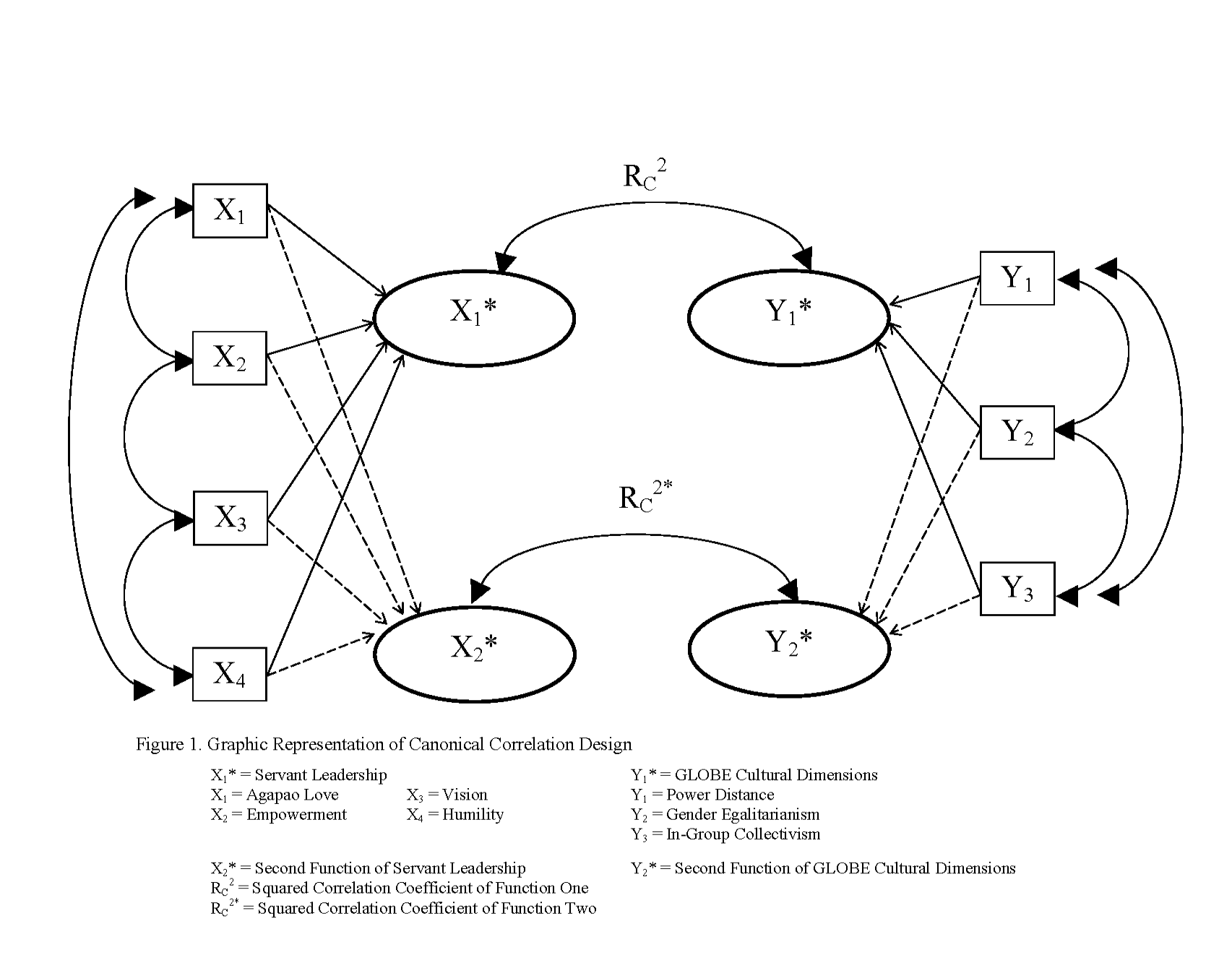 CHAPTER 4RESEARCH FINDINGSIn the is chapter you will present the findings of your data analysis in systematic order without any interpretation or discussion of the findings. Just let the data stand for themselves. The discussion will follow in chapter 5. Start by reminding the reader of the purpose of the study and then report your findings in as logical an order as you can muster. You, the author determine that logic. Example: The purpose of this study was to This chapter presents the findings of the study regarding the relationship between.[Example] DataThe data for this study were collected using a two-page survey document titled . . . . Overall the general demographic data from the survey yielded the results  shown in Table 8.[Example] Description of General CharacteristicsThe respondents in this study serve as elders of local churches in the 12 conferences selected for this study. Of the total of 1,248 respondents, 831 reside in Ghana, while 415 reside in the United States. Two cases were missing from the Ghana sample in that the respondents did not bubble any answer to the question on country of residence. Four hundred forty elders representing 42% of the respondents . . . . Table 8Respondents’ Characteristics[Example] Comparative Demographics A comparison of the characteristics of the respondents by country, such as age, gender, language background, years of membership, and affiliation with the Church, as well as the number of years the individual had served as an elder, revealed some important differences.[Example] Years Served as an ElderIn the demographic of years served as an elder, there were 426 participants who had less than a year’s experience as elders in Ghana. On the other hand, there were 246 participants in the U.S. who had over 6 years’ experience as elders. The percentage of elders with 1-5 years’ experience was more than 25% for Ghana and nearly 37% for the USA; 42 elders, almost 7%, from Ghana had over 6 years of experience as elders; in the USA, 246 elders (60%) had served as elders for over 6 years. [Example] AgeOf the 826 respondents from Ghana, 573 (69%) were below 35 years of age. On the other hand, of the 410 respondents from the U.S., 372 (91%) were over 35 years of age. The age demographic from participants indicated that many of the elders who participated in this survey from Ghana were younger. On the other hand, the age demographic from participants in the USA indicated that many of the elders who participated in this survey were older.GenderLess than 1% of the 826 the respondents from Ghana were female. In the USA, over 10% of the 408 respondents were female. [Example] Level of EducationRegarding the education of respondents, 773 respondents from Ghana (93%) indicated that their education level was below a bachelor’s. In the USA, out of the 412 respondents, over 70% were educated up to the bachelor’s level. Etc.Variables: Statistical Description[It is always good to start with an overview of the findings taking into account the main variables studied and then drill down into details. Use the text to guide the reader through the maze of data analyzed. Tables are best placed on top of a page. Two smaller tables can be placed below each other. Larger tables may spill over more than a page. Do not place a line at the end of a page of a table that runs over the next page. Put the line at the end of the table. See the AU Formatting and Style Guidelines for more details. [Example] In this section, I describe (Table 11) the four independent variables of servant leadership (Agapao Love, Empowerment, Vision, and Humility) and the three dependent variables of culture (Power Distance, Gender Egalitarianism, and In-Group Collectivism) used in this study and the characteristics of their statistical values.Table 11 shows that in general of the seven variables, In-Group Collectivism had the highest mean of 22.25 while the variable with the lowest mean was Power Distance at 18.75. This shows that two variables, In-Group Collectivism and Power Distance, stood out among the seven variables with outstanding characteristics about their mean values.Table 11Description of Mean and Standard Deviation of Variables and a Comparison ofStatistics for Ghana and USANote. Standard Deviation in parenthesis.When the statistics of Ghana and the U.S. are compared, Table 11 shows that for five variables (Agapao Love, Empowerment, Vision, Humility, and In-Group Collectivism) the mean scores for the U.S. were comparatively higher than the mean scores for Ghana. In comparing the servant leadership variables in both countries, Empowerment had the highest mean of 21.65 while Vision had the lowest mean of 20.94. With regard to the cultural variables, In-Group Collectivism had the highest mean in both countries, 22.25, while Power Distance had the lowest mean scores of 18.75.[Example] Hypotheses TestingThe study used two null hypotheses to analyze the differences of the perceptions of elders in Ghana and the U.S.[Example] Null Hypothesis 1There are no significant differences in the perceptions of elders of the Seventh-day Adventist Church in Ghana and the U.S.  regarding the servant leadership attributes of Agapao Love, Empowerment, Vision, and Humility. In order to test this hypothesis, a Hoteling’s T2 or two-group between subjects multivariate analysis of variance (MANOVA) was conducted. The ingredients for this . . . [Example] Null Hypothesis 2There are no significant relationships between the perceptions of elders of the Seventh-day Adventist Church in Ghana and U.S. regarding servant leadership attributes of Agapao Love, Empowerment, Vision, Humility and cultural dimensions of Power Distance, Gender Egalitarianism, and In-Group Collectivism.A canonical correlation analysis was conducted to test the multivariate relationship between the variables of servant leadership and three cultural dimensions. This test helped to decide the extent to which the variables are correlated with The correlations between each variable and the respective canonical variate are shown in Table 12. It presents the canonical loadings of the variables as a measure of the correlation and shared variances between the observed variables and the respective canonical construct.The canonical correlation analysis yielded two statistically significant orthogonal functions. The values of their correlation coefficient were .55 for function one, and .24 for the second canonical function. The values of the corresponding squared correlation coefficient, which measures the strength of the overall relationship between the two canonical variates, were .30 for function one and .06 for function two (see Figure 2).Table 12Correlation Analysis Between Servant Leadership and Culture (N=1248)Note. rb =canonical loadings of the variables; r2c =squared canonical loadings, Rc=canonical correlation.[Example] Canonical Analyses for Ghana and the USAIn this section, I present canonical analyses for the two groups, Ghana and the U.S present your findings in tables and figures and draw attention to key items in the narrative. Etc.Summary of FindingsThis chapter reported the data obtained through this exploratory study to empirically investigate the differences in the perceptions of elders of the Seventh-day Adventist Church in Ghana and the U.S. on four servant leadership attributes: (a) Agapao Love, (b) Empowerment, (c) Vision, and (d) Humility. . . .CHAPTER 5SUMMARY, CONCLUSIONS, AND RECOMMENDATIONSSummaryThe final chapter has a simple format: Summary, Findings, Discussion, Conclusions and recommendations. This is the chapter where you can become eloquent in your own voice using your findings to press towards conclusions and recommendations. In the summary be brief and compact. This is not the time to be lengthy. Write and rewrite to be succinct. Include, an introductory paragraph leading to the purpose of the study (copy it verbatim from chapter 1). The literature review has to be very brief reduced to its key elements. Then move to the key dfindings. If you summarized your key findings in the end of chapter 4 you can restate them here in more detail in preparation for the discussion. Discussion means at least this: give meaning to the findings which sometimes feel very abstract as stated in terms of statistical significance. Here you need to let the reader mean what this actually means. Then also relate the findings to the literature showing how they agree or disagree with what others have found in different contexts. Example: The doctoral program at Andrews University has the motto “Leadership is a platform for service.” Prior to my participation in the program, I had associated leadership with position. In my experience as a pastor in the Seventh-day Adventist (SDA) Church in Ghana, I considered leaders to be the men and women who had the chance to be “on the platform” on any occasion. It seemed to me that, as a member of a growing church, being a leader would put me ahead of my colleagues as I would be seen and known by my appearances on the platform. But when I encountered the word “service” in connection with leadership  my attention was drawn away from the platform to “servanthood. ”Perhaps some of my colleagues working for the Seventh-day Adventist Church worldwide can identify with the challenge of juxtaposing service, platform, and leadership. [Example] Purpose of the StudyThe purpose of this study was twofold. One was to investigate the differences in the perceptions of elders of the Seventh-day Adventist Church in Ghana and the U.S. on four servant leadership attributes (Agapao Love, Empowerment, Vision, and Humility). The second was to investigate the perceptions of elders of the Seventh-day Adventist Church in Ghana and the U.S. on the relationship between servant leadership and three cultural dimensions (Power Distance, Gender Egalitarianism, and In-Group Collectivism).[Example] Review of Literature For this study, I reviewed works by authors who specifically discussed servant leadership. Servant leadership includes four central tenets: (a) increased service to others; (b) a holistic approach to work; (c) the promotion of a sense of community; and (d) the sharing of power in decision-making. The exemplary servant leader follows these tenets and is both a follower and a leader (Spears, 1996, p. 33). [Example] MethodologyThis study used a quantitative, descriptive, non-experimental, correlation design. . . . . [Example] The Results This research investigated the differences in the perceptions of elders of their pastors of the Seventh-day Adventist Church in Ghana and the U.S. regarding the servant leadership attributes of Agapao Love, Empowerment, Vision, and Humility. The results  . . . . [Example] Cultural VariablesTwo cultural variables, In-Group Collectivism and Power Distance, stood out among the seven variables with their mean values. The report from both countries indicated that In-Group Collectivism had the highest mean of 22.25 while the cultural variable with the lowest mean was Power Distance at 18.75 (see Table 10). The mean scores for two cultural variables (Power Distance and Gender Egalitarianism) were higher in Ghana than in the U.S.. ..[Example] Servant Leadership VariablesIn comparing the servant leadership variables in both countries, Empowerment had the highest mean of 21.64, while Agapao Love had the lowest mean of 20.42. With regard to the cultural variables, In-Group Collectivism had the highest mean in both countries, 24.87, while Power Distance had the lowest mean score of 16.96. etc.[Example] Limitations of the StudyThe reader should keep in mind several limitations of this study. . . .[Example] DiscussionWhen the, elders of the Seventh-day Adventist Church in Ghana and U.S. were asked in a survey (Appendix A) to respond to selected statements as to what they believed their pastor (all the pastors with whom they have interacted or worked) or how they themselves thought and acted. Differences in Perceptions of Servant Leadership But what do these differences mean? A more detailed look at the servant leadership variables will help clarify at least source of the differences. Agapao LoveThe variable Agapao Love explains how This difference may explain the characteristics of church work in both countries. I grew up in Ghana and worked for In USA, the highest number of churches EmpowermentThe variable Empowerment describes a leader whoThis result was expected. Recent research by Fock et al.,2012) affirmed that a number of researchers (e.g., Robert et al.,2000) have pointed out that.etc. [Example] The Relationship Between Leadership and CultureOne of the contributions of this study to the SL literature is the integration of the culture dimensions into the research focus. I asked if there are any signs between the SL variables and there cultural variable, taken from the GLOBE study (House et al., 2004). These culture dimensions, PD, GE, and In-grows, Collectivism were selected because  . . . [Example] The Relationship Between Leadership and Culture in GhanaSome of the results were even more surprising when each to the countries are analyzed separately. Let us briefly look at the . . .[Example] Culture as Predictor of Leadershipetc[Example] ConclusionsBased on the many findings reported in this study the major conclusions can be stated as follows:There were statistically significant differences between servant leadership perceptions among elders of the Seventh-day Adventist Church in Ghana and the U.S. (it is OK to expand this conclusion sentence to give some meat to the conclusion)Elders of the U.S. reported experiencing more Agapao Love, Empowerment, Vision, and Humility than did elders in Ghana. Etc..[Example] Implications for PracticeNote that implications for practice are really recommendations for practice derived from your study. They are listed in the order of your concentric circles in the Significance section in chapter 1.1.	The Seventh-day Adventist Church is 2.	The Church currently.3.	The Seventh-day Adventist Church trains its leaders. 4.	The General Conference and the leaders of the various divisions throughout the world need to take time to. [Example] Recommendations for Further StudyThe study also suggests some areas for further research:1. The relationship of servant leadership with culture in general requires further investigation into the cultures that make up the Seventh-day Adventist Church.2. The youth of the.3. This study utilized one survey instrument (SLAI).4. No more than 5 or 6.EpilogueHere is your chance to capture what this study has done for you and what you hope it will do for the readers and for your organization. [Example] APPENDIX AINSTRUMENT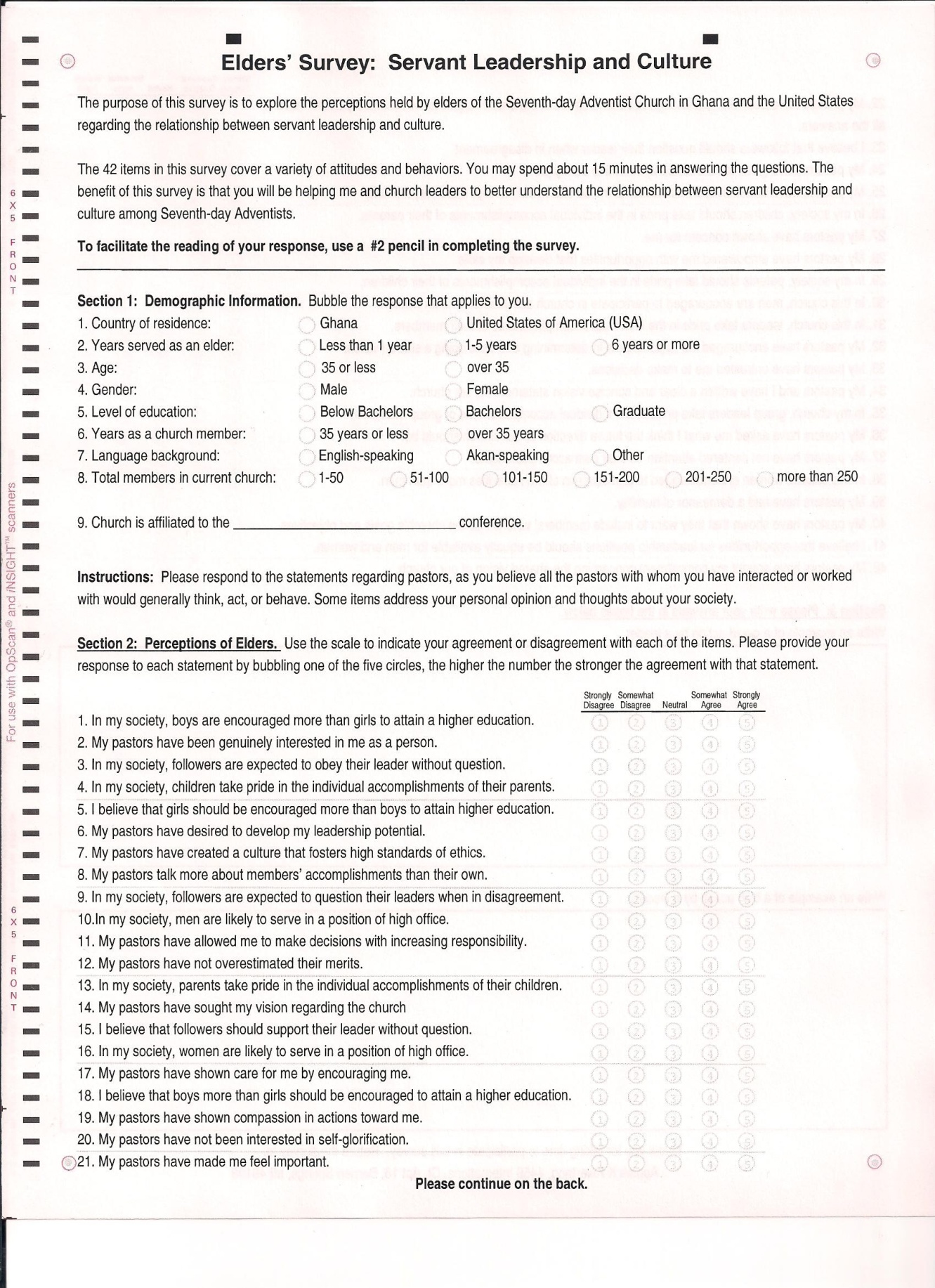 [Example] APPENDIX BCORRESPONDENCE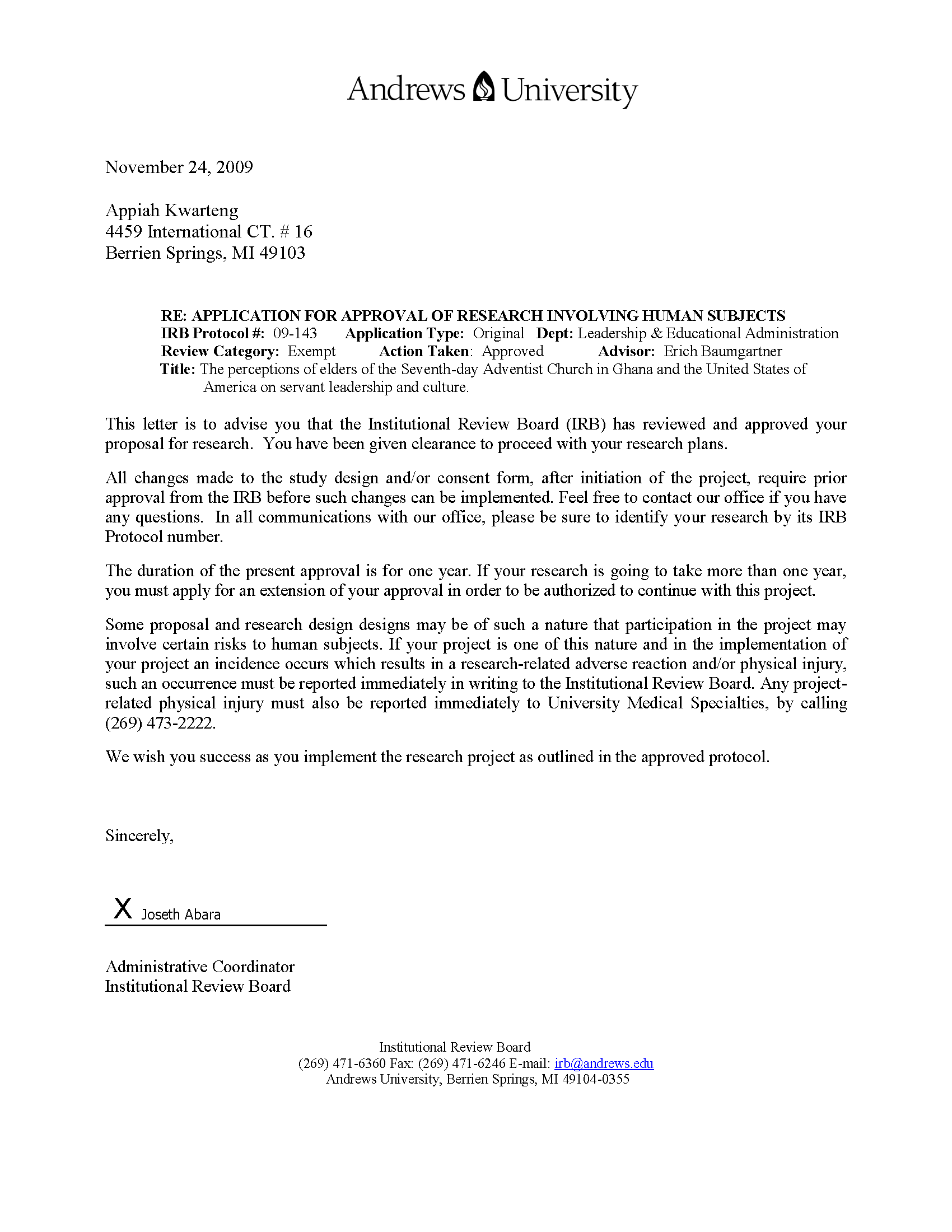 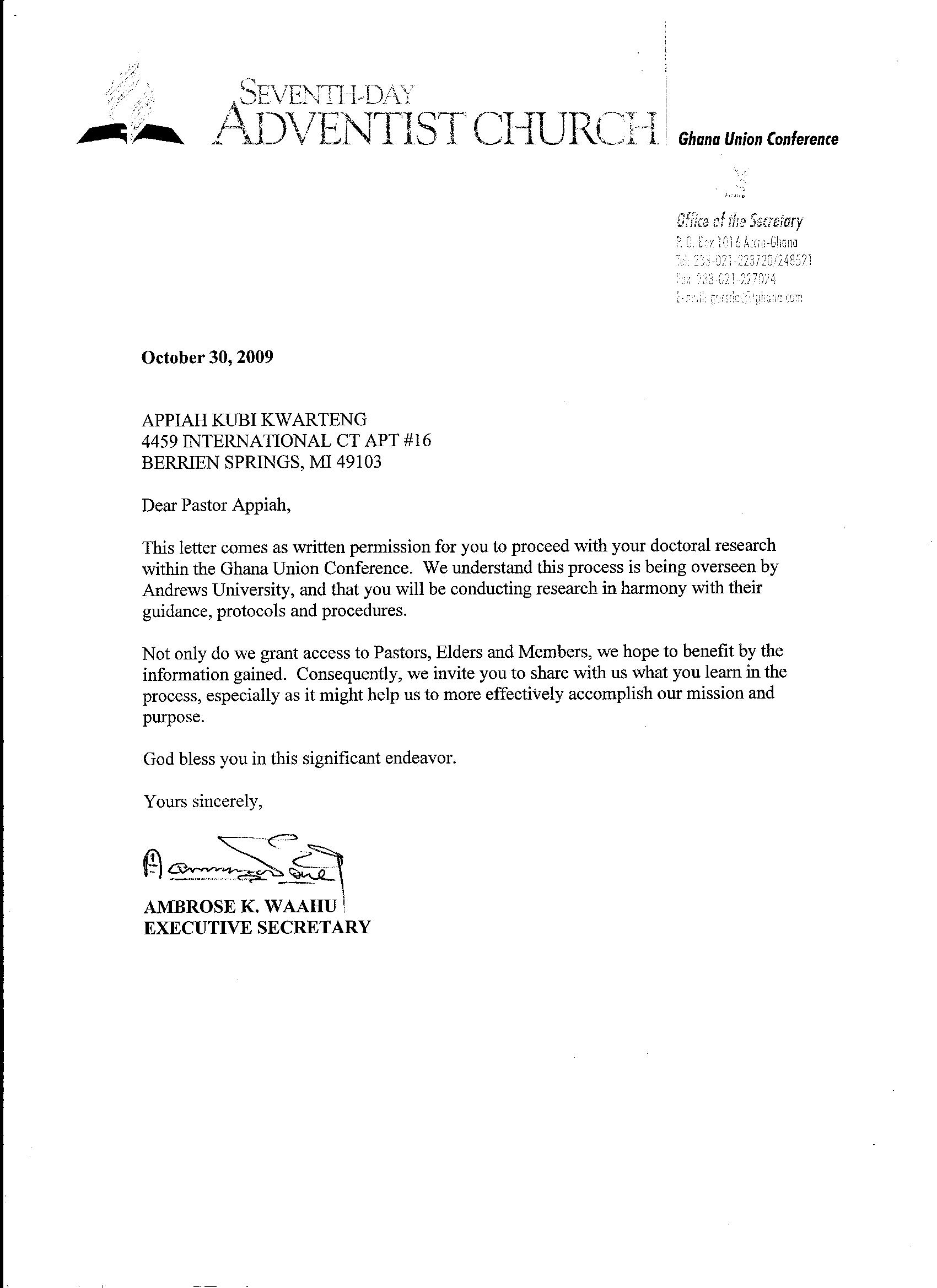 [Example] APPENDIX CANALYSIS OF VARIANCE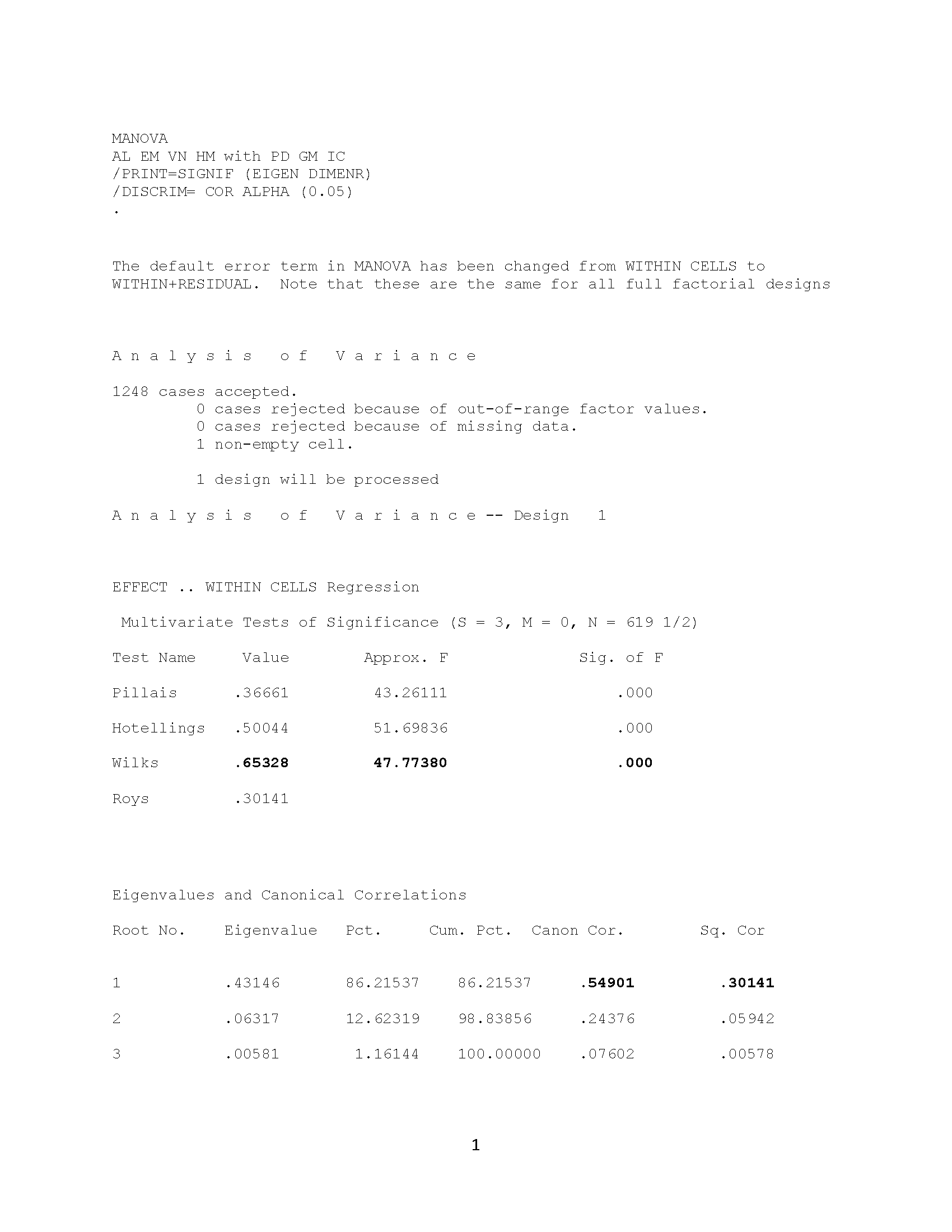 [Example] APPENDIX DMAPS OF FIELDS OF THIS STUDY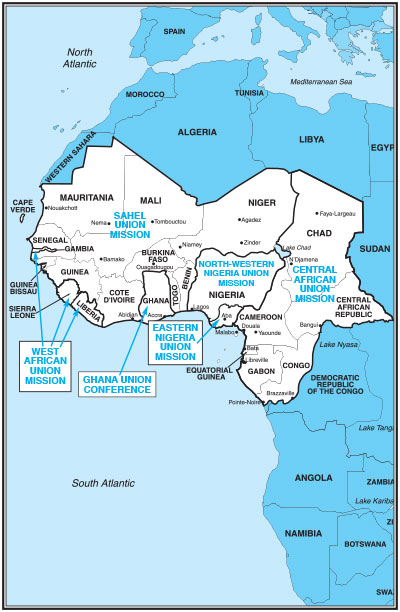 Map showing Ghana Union Conference as part of West Central Africa Division[Example] APPENDIX EDESCRIPTION OF VARIABLES[Example] Description of Variables[Example] REFERENCE LISTREFERENCE LISTAkosah-Sarpong, K. (2005, June 29). Rejoinder: Africa’s complicated leadership past the-case of Ghana. Retrieved fromhttp://www.modernghana.com/news/117322/1/ re-africas-complicated-past-the-case-of.html.Banutu-Gomez, M. B. (2001). The concept of intergenerational leadership: A study of the influence of traditional African leadership practices in government organizational culture, in the Gambia, West Africa (Unpublished doctoral dissertation). Case Western Reserve University, Ohio. Retrieved from ProQuest Digital Dissertations database (Publication No. AAT 3001091).Barbuto, E. J., Jr., & Wheeler, W. D. (2006). Scale development and construct clarification of servant leadership. Group Organization Management, 31, 300.Barrett, C. (2006). Southwest Airlines' Colleen Barrett flies high on fuel hedging and 'Servant Leadership. Retrieved from http://knowledge.wharton.upenn.edu/ article.cfm?articleid=2006.Barrett, C. (2009). Southwest Airlines’ Colleen Barrett Flies High on Fuel Hedging and ‘Servant Leadership Retrieved from: http://knowledge.wharton.upenn.edu/article/southwest-airlines-colleen-barrett-flies-high-on-fuel-hedging-and-servant-leadership/Bass, B. M. (1985). Leadership and performance beyond expectations. New York: Free Press.Bass, B.M. (1997). Does the transactional-transformational paradigm transcend organizational and national boundaries? American Psychologist, 22(2), 130-14.Bass, B. M. (1999). On the taming of charisma: A reply to Janice Beyer. Leadership Quarterly, 10(4), 541-553.Bass, B. M., & Avolio. B. J. (1994). Improving organizational effectiveness through transformational leadership. Thousand Oaks. CA: Sage.Bass, B. M., & Steidlmeier, P. (1999). Ethics, character, and authentic transformational leadership. Leadership Quarterly, 10(4), 181-217.[Example] VITAVITAEDUCATION2004-Present	PhD candidate in Leadership	Andrews University	Berrien Springs, MI2004-2006	CPE Units I & II	St. Joseph Regional Med. Center	South Bend, IN2001-2004	Master of Divinity	Andrews University	Berrien Springs, MI1988-1992	MA Pastoral Ministry	Andrews University		(Babcock University Campus)	Illishan, Nigeria1981-1985	BA (Honors) Sociology with Political Science	University of Ghana	Accra, Ghana PROFESSIONAL EXPERIENCE2013-Present	Pastor	Philadelphia 2003-2013	Elder, Pioneer Memorial Church	Berrien Springs, MI2008-2009	Research Assistant to Dr. Baumgartner	Berrien Springs, MI1997-2001	President, Midwest Ghana Conference	Sunyani, GhanaVenueGhanaUSAEducationHigh professional qualifications are  important only for the manHigh professional qualifications are  important for men and womenProfessionProfessional and career advancement are deemed more important for men than womenProfessional and career advancement are deemed important for both men and womenHouseworkHousekeeping and child care are the primary functions of the woman; participation of the man in these functions is only partially wantedHousework is divided into equal shares for both parties in the marriageName of Sub-FieldNumber of ChurchesTotal MembershipCentral Ghana Conference	243	92,098East Ghana Conference	124	30,206Mid-West Ghana Conference	162	51,285North Ghana Conference	16	7,713South Central Ghana Conference	223	69,321South West Ghana Conference	155	55,264South Ghana Conference	132	29,558Ghana Union Conference	1,055	335,445Null HypothesesVariablesLevelTest/Rejection Criteria1. There are no significant differences in the perceptions of elders of the Seventh-day Adventist Church in Ghana and the USA regarding servant leadership attributes of agapao love, empowerment, vision, and humility.Agapao loveEmpowermentVisionHumility Country of ResidenceScaleScaleScaleScaleScaleHoteling’s T2 or two-group between subjects multivariate analysis of variance (MANOVA)2. There are no significant relationships in the perceptions of servant leadership attributes of agapao love, empowerment, vision, humility and the cultural variables of power distance, gender egalitarianism, and in-group collectivism among Seventh-day Adventist elders in Ghana and the USA.Agape loveEmpowermentVisionHumility Power DistanceGender EgalitarianismIn-Group CollectivismScaleScaleScaleScaleScaleScaleScaleCanonical Correlation to test the hypothesis using 0.05 as the test of significance.ItemDescriptionFrequencyValid PercentCountry of ResidenceGhana831  67                                  MissingUSA415234Years Served as Elder< 1 year440421-5 years31330                                  Missing> 6 years28828Age< 35 years61149                                  Missing> 35 years6251251GenderMale118896                                  MissingFemale49114Level of EducationBelow Bachelors97779Bachelors11311                                  MissingGraduate12911Years as Church Member                                  Missing< 35 years> 35 years923308147525Language BackgroundEnglishAkan3707243060Other12010Members in Current Church1-5051-100101-150151-200201-250251+35738717611485116293114979Church AffiliationCentral GhanaEast GhanaMid-west GhanaNorth GhanaSouth-central GhanaSouth GhanaSouth-west GhanaIllinoisIndianaLake RegionMichiganWisconsin15114780181421411514747132999312126111111234411688VariableGhana and USA(n=1248)Ghana(n=831)USA(n=415)Agape Love21.3520.4223.17(4.32)(3.97)(4.42)Empowerment21.6520.7923.36(3.78)(3.34)(4.04)Vision20.9420.7021.40(4.46)(3.89)(5.40)Humility21.4420.8722.56(4.05)(3.76)(4.34)Power Distance18.7519.6416.96(3.48)(3.32)(3.08)Gender Egalitarianism18.8619.3217.94(3.48)(3.47)(3.32)In-Group Collectivism22.2520.9424.87(3.79)(3.46)(2.98)Function 1Function 1Function 2Function 2Function 2rbr2cr2crbrbr2cCanonical loadings between the dependent variables and their canonical variablesCanonical loadings between the dependent variables and their canonical variablesCanonical loadings between the dependent variables and their canonical variablesCanonical loadings between the dependent variables and their canonical variablesCanonical loadings between the dependent variables and their canonical variablesCanonical loadings between the dependent variables and their canonical variablesCanonical loadings between the dependent variables and their canonical variablesPower Distance-.35.16.88.88.77.77Gender Egalitarianism-.60.39.06.06.00.00In-Group Collectivism-.84.70-.03-.03.00.00Rc.55.30.24.24.06.06Canonical loadings between the independent variables and their canonical variablesCanonical loadings between the independent variables and their canonical variablesCanonical loadings between the independent variables and their canonical variablesCanonical loadings between the independent variables and their canonical variablesCanonical loadings between the independent variables and their canonical variablesCanonical loadings between the independent variables and their canonical variablesCanonical loadings between the independent variables and their canonical variablesAgapao Love-.80.63-.49-.49.24.24Empowerment-.89.79-.10-.10.01.01Vision-.81.65.33.33.11.11Humility-.70.49.22.22.05.05VariableDescriptionSurvey itemsObjectiveAgapao LoveMeasures the degree to which a servant leader demonstrates meaning and purpose on the job where the employee has the ability to realize his or her full potential as a person and feels like he or she is associated with a good and/or ethical organization.Response to items 2, 7, 17, 19, 21, 27To measure the variable, I added each item score as indicated by each respondent, and arrived at a total score between 6-30 points. An exact interval scaleEmpowermentMeasures the degree to which a servant leader empowers information to others: positive emotional support, actual experience of task mastery, observing models of success, and words of encouragementResponse to items 6, 11, 24, 25, 28, 33To measure the variable, I added each item score as indicated by each respondent, and arrived at a total score between 6-30 points. An exact interval scaleVisionMeasures the degree to which a servant leader incorporates the participation of all involved players in creating a shared vision for the organizationResponse to items 14, 32, 34, 36, 40, 42To measure the variable, I added each item score as indicated by each respondent, and arrived at a total score between 6-30 points. An exact interval scaleHumilityMeasures the degree to which a servant leader keeps his or her own accomplishments and talents in perspective, which includes self-acceptance, and further includes the idea of true humility as not being self-focused but rather focused on othersResponse to items 8,12,20,22,37,39To measure the variable, I added each item score as indicated by each respondent, and arrived at a total score between 6-30 points. An exact interval scalePower DistanceMeasures the degree to which members of an organization or society expect and agree that power should be stratified and concentrated at higher levels of an organization or government.Response to items 3, 9, 15, 23, 30, 38To measure the variable, I added each item score as indicated by each respondent, and arrived at a total score between 6-30 points. An exact interval scaleGender EgalitarianismMeasures the degree to which an organization or a society minimizes gender role differences while promoting gender equalityResponse to items 1, 5, 10, 16, 18, 41To measure the variable, I added each item score as indicated by each respondent, and arrived at a total score between 6-30 points. An exact interval scaleIn-Group CollectivismMeasures the degree to which individuals express pride, loyalty, and cohesiveness in their organizations, or familiesResponse to items 4, 13, 26, 29, 31, 35To measure the variable, I added each item score as indicated by each respondent, and arrived at a total score between 6-30 points. An exact interval scale